Бриф для разработки логотипа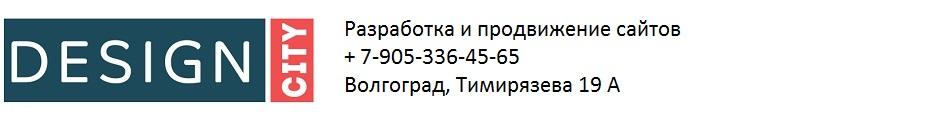 Заполненный документ пришлите на E-mail: info@dc34.ruОрганизация:  _______________________________________________________Ваше Имя         _______________________________________________________Контакты, тел. _______________________________________________________Название компании, которое должно отображаться в логотипе:Дополнительные надписи (слоган, расшифровка):Адрес сайта (если есть):Сфера деятельности компании:5. Кратко опишите укажите услуги Вашей компании, ее преимущества:6. Целевая аудитория (мужчины, женщины, возраст):7. На какой ценовой сегмент рассчитаны услуги и продукты Вашей компании:                   Эконом __                 Средний__                    VIP__             Другое _____________8. Ваши конкуренты (желательно ссылки на сайт)9. Пожелания по цветовой гамме:10. Примеры понравившихся логотипов (не обязательно из вашей области деятельности). Желательно пояснить, чем именно понравились11. Предпочитаемый тип логотипа (поставьте «+»рядом с нужным вариантом)12. Предпочитаемый стиль логотипа.  (поставьте + рядом с нужным вариантом) Можете указать 2 варианта13. Стиль шрифтового решения14. Нежелательные образы и цвета:15. Список ключевых слов, которые могут помочь в разработке:16. Дополнительная информация - дополнительные пожелания, комментарии, ссылки:Заполненный документ отправьте на почту: info@dc34.ruКомпания “Дизайн-Сити”Волгоград +7-905-336-45-65 https://t.me/designciti Источник: https://www.design-citi.com/dizayn-saytov/logotip-neyming/          ИНФОРМАЦИЯ О ВАШЕЙ КОМПАНИИИНФОРМАЦИЯ О ЛОГОТИПЕИсключительно шрифтовое 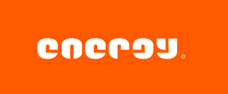 Знак+шрифт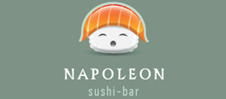 Знак часть,  названия (стилизация первой или любой другой буквы)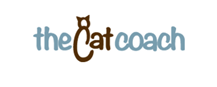 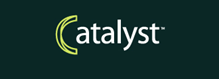 Мультяшный, веселый, развлекательный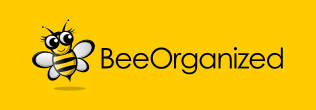 Строгий, деловой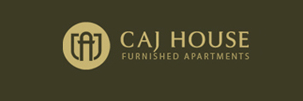 Молодежный, драйвовый, яркий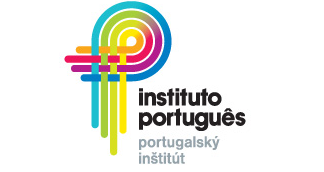 Пафосный, дорогой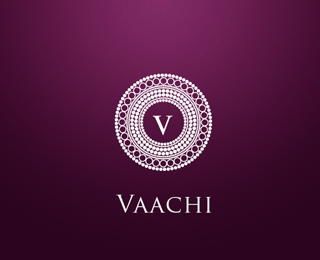 Ретро-стиль, под старину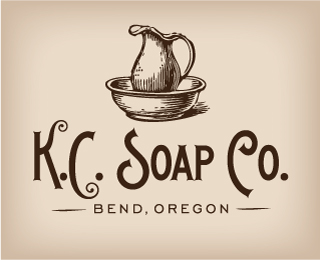 Современный, хай-тек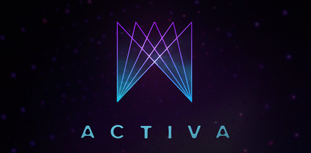 Нежный, женственный стиль, природные мотивы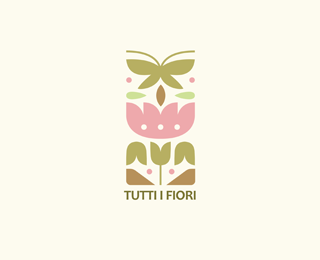 Спортивный стиль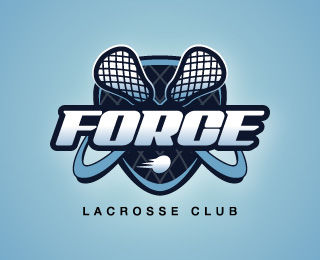 Знак, в основе которого лежит какая-либо геометрическая форма. В основном, такие логотипы не несут смысловой нагрузки, они нейтральны.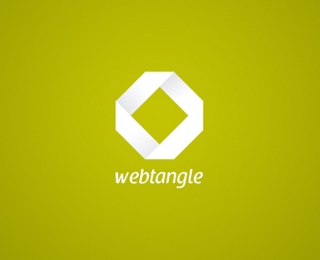 Волны, извивания, сложные фигуры. Как правило, такие знаки абстрактны и имеют извилистые формы.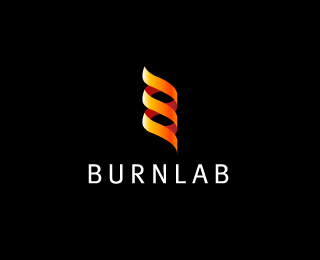 Знак на основе первых букв (слогов) от полного названия компании или продукта, аббревиатура, сокращение.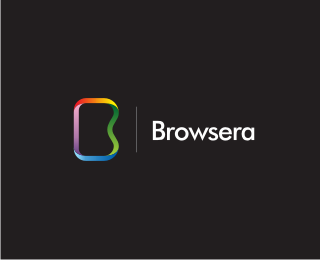 Знаки, которые однозначно ассоциируются с названием  и четко указывают на сферу деятельности. Часто такие логотипы создают в уме человека обратную связь, т.е. увидев данный знак, мы вспоминаем компанию либо продукт, в логотипе которого он используется.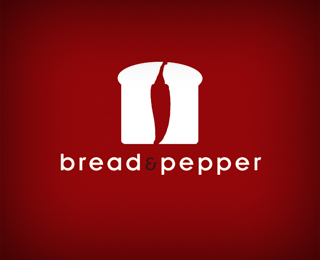 Знак-персонаж. Это может быть какое-то животное, человек, неодушевленный предмет или нечто такое, чего вообще не существует в природе.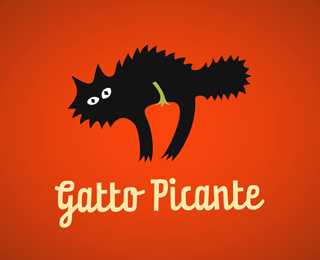 Знак-герб. Такие знаки характерны для очень старых или крупных компаний, которые дорожат своими традициями и не изменяют себе.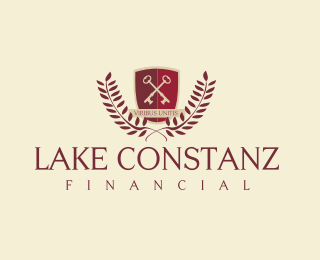 Знак-эмблема. Обычно имеет менее пафосное оформление, чем герб. Такие знаки часто используют футбольные клубы, рестораны и прочие заведения.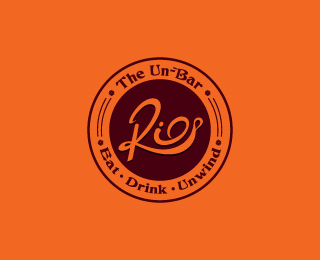 Шрифты с засечками (имеют небольшие поперечные линии на концах штрихов)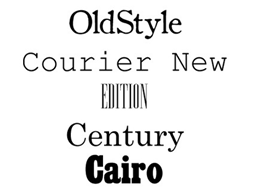 Рубленые шрифты (не имеют засечек и одинаковы по ширине)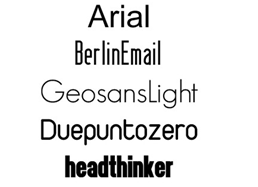 Кописные шрифты (имитируют текст, написанный вручную пером, кисточкой, ручкой)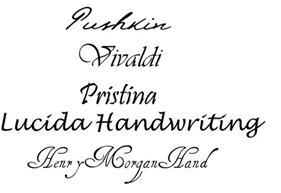 Машинописные шрифты (имитируют текст, набранный на печатной машинке)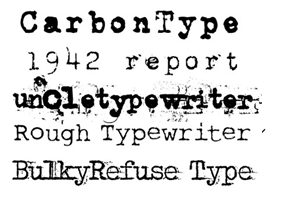 Другое (уточните какого типа шрифт вам нужен – надутый, мультяшный, техно, со скругленными углами и проч.)